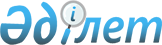 2022-2024 жылдарға арналған Мұғалжар ауылы бюджетін бекіту туралы
					
			Мерзімі біткен
			
			
		
					Ақтөбе облысы Мұғалжар аудандық мәслихатының 2021 жылғы 30 желтоқсандағы № 141 шешімі. Мерзімі өткендіктен қолданыс тоқтатылды
      Қазақстан Республикасының Бюджет Кодексінің 9-1 бабының 2 тармағына және Қазақстан Республикасының "Қазақстан Республикасындағы жергілікті мемлекеттік басқару және өзін-өзі басқару туралы" Заңының 6 бабына сәйкес, Мұғалжар аудандық мәслихаты ШЕШТІ:
      1. 2022-2024 жылдарға арналған Мұғалжар ауылы бюджеті тиісінше 1, 2 және 3 қосымшаларға сәйкес, оның ішінде, 2022 жылға мынадай көлемдерде бекітілсін:
      1) кірістер – 72 926 мың теңге:
      салықтық түсімдер – 3 506 мың теңге;
      салықтық емес түсімдер – 0 теңге;
      негізгі капиталды сатудан түсетін түсімдер – 0 теңге;
      трансферттер түсімі – 69 420 мың теңге;
      2) шығындар – 73 139,1 мың теңге;
      3) таза бюджеттік кредиттеу – 0 теңге:
      бюджеттік кредиттер – 0 теңге;
      бюджеттік кредиттерді өтеу – 0 теңге;
      4) қаржы активтерімен операциялар бойынша сальдо – 0 теңге:
      қаржы активтерін сатып алу – 0 теңге;
      мемлекеттің қаржы активтерін сатудан түсетін түсімдер – 0 теңге;
      5) бюджет тапшылығы (профициті) – -213,1 мың теңге;
      6) бюджет тапшылығын қаржыландыру (профицитін пайдалану) – 213,1 мың теңге:
      қарыздар түсімі – 0 теңге;
      қарыздарды өтеу – 0 теңге;
      бюджет қаражатының пайдаланылатын қалдықтары – 213,1 мың теңге.
      Ескерту. 1 тармақ жаңа редакцияда - Ақтөбе облысы Мұғалжар аудандық мәслихатының 24.11.2022 № 274 шешімімен (01.01.2022 бастап қолданысқа енгізіледі).


      2. Қазақстан Республикасының "2022-2024 жылдарға арналған республикалық бюджет туралы" Заңының 9 бабына сәйкес белгіленгені еске және басшылыққа алынсын:
      2022 жылғы 1 қаңтардан бастап:
      1) жалақының ең төмен мөлшерi – 60 000 теңге;
      2) мемлекеттік базалық зейнетақы төлемінің ең төмен мөлшері – 19 450 теңге;
      3) зейнетақының ең төмен мөлшерi – 46 302 теңге;
      4) жәрдемақыларды және өзге де әлеуметтiк төлемдердi есептеу, сондай-ақ Қазақстан Республикасының заңнамасына сәйкес айыппұл санкцияларын, салықтарды және басқа да төлемдердi қолдану үшiн айлық есептiк көрсеткiш – 3 063 теңге;
      5) базалық әлеуметтiк төлемдердiң мөлшерлерiн есептеу үшiн ең төмен күнкөрiс деңгейiнiң шамасы – 36 018 теңге;
      2022 жылғы 1 сәуірден бастап:
      1) мемлекеттік базалық зейнетақы төлемінің ең төмен мөлшері – 20 191 теңге;
      2) зейнетақының ең төмен мөлшерi – 48 032 теңге;
      3) жәрдемақыларды және өзге де әлеуметтiк төлемдердi есептеу үшiн айлық есептiк көрсеткiш – 3 180 теңге;
      4) базалық әлеуметтiк төлемдердiң мөлшерлерiн есептеу үшiн ең төмен күнкөрiс деңгейiнiң шамасы – 37 389 теңге.
      Ескерту. 2 тармақ жаңа редакцияда - Ақтөбе облысы Мұғалжар аудандық мәслихатының 27.06.2022 № 228 шешімімен (01.01.2022 бастап қолданысқа енгізіледі).


      3. 2022 жылға арналған Мұғалжар ауылы бюджетінде аудандық бюджеттен берілетін субвенция көлемі 12 594 мың теңге сомасында ескерілсін.
      4. 2022 жылға арналған Мұғалжар ауылының бюджетіне республикалық бюджеттен және Қазақстан Республикасы Ұлттық қорынан азаматтық қызметшілердің жекелеген санаттарының, мемлекеттік бюджет қаражаты есебінен ұсталатын ұйымдар қызметкерлерінің, қазыналық кәсіпорындар қызметкерлерінің жалақысын көтеруге 909 мың теңге нысаналы ағымдағы трансферттер түскені ескерілсін.
      Ескерту. 4 тармақ жаңа редакцияда - Ақтөбе облысы Мұғалжар аудандық мәслихатының 27.06.2022 № 228 шешімімен (01.01.2022 бастап қолданысқа енгізіледі).


      5. Осы шешім 2022 жылдың 1 қаңтарынан бастап қолданысқа енгізіледі. 2022 жылға арналған Мұғалжар ауылы бюджеті
      Ескерту. 1 қосымша жаңа редакцияда - Ақтөбе облысы Мұғалжар аудандық мәслихатының 24.11.2022 № 274 шешімімен (01.01.2022 бастап қолданысқа енгізіледі). 2023 жылға арналған Мұғалжар ауылы бюджеті 2024 жылға арналған Мұғалжар ауылы бюджеті
					© 2012. Қазақстан Республикасы Әділет министрлігінің «Қазақстан Республикасының Заңнама және құқықтық ақпарат институты» ШЖҚ РМК
				
      Мұғалжар аудандық мәслихатының хатшысы 

Р. Мусенова
Мұғалжар аудандық 
мәслихатының 2021 жылғы 30 
желтоқсандағы № 141 шешіміне 
1 қосымша
Санаты
Санаты
Санаты
Санаты
Сомасы (мың теңге)
Сыныбы
Сыныбы
Сыныбы
Сомасы (мың теңге)
кiші сыныбы
кiші сыныбы
Сомасы (мың теңге)
Атауы
Сомасы (мың теңге)
1. КІРІСТЕР
72 926
1
САЛЫҚТЫҚ ТҮСІМДЕР
3 506
01
Табыс салығы
46
2
Жеке табыс салығы
46
04
Меншікке салынатын салықтар
3 076
1
Мүлікке салынатын салықтар
52
3
Жер салығы
12
4
Көлік құралдарына салынатын салық
3 012
5
Бірыңғай жер салығы
0
05
Тауарларға, жұмыстарға және қызметтерге салынатын iшкi салықтар 
384
3
Табиғи және басқа да ресурстарды пайдаланғаны үшiн түсетiн түсiмдер
384
3
Негізгі капиталды сатудан түсетін түсімдер
0
03
Жердi және материалдық емес активтердi сату
0
1
Жерді сату
0
2
Материалдық емес активтерді сату
0
4
Трансферттердің түсімдері
69 420
02
Мемлекеттік басқарудың жоғары тұрған органдарынан түсетін трансферттер
69 420
3
Аудандардың (облыстық маңызы бар қаланың) бюджетінен трансферттер
69 420
Функционалдық топ
Функционалдық топ
Функционалдық топ
Функционалдық топ
Функционалдық топ
Сомасы (мың теңге)
Кіші функция
Кіші функция
Кіші функция
Кіші функция
Сомасы (мың теңге)
Бюджеттік бағдарламалардың әкiмшiсi
Бюджеттік бағдарламалардың әкiмшiсi
Бюджеттік бағдарламалардың әкiмшiсi
Сомасы (мың теңге)
Бағдарлама
Бағдарлама
Сомасы (мың теңге)
Атауы
Сомасы (мың теңге)
ІІ. ШЫҒЫНДАР
73 139,1
01
Жалпы сипаттағы мемлекеттiк қызметтер
63 951,1
1
Мемлекеттiк басқарудың жалпы функцияларын орындайтын өкiлдi, атқарушы және басқа органдар
63 951,1
124
Аудандық маңызы бар қала, ауыл, кент, ауылдық округ әкімінің аппараты
63 951,1
001
Аудандық маңызы бар қала, ауыл, кент, ауылдық округ әкімінің қызметін қамтамасыз ету жөніндегі қызметтер
63 951,1
07
Тұрғын үй-коммуналдық шаруашылық
2 200
3
Елді мекендерді көркейту
2 200
124
Аудандық маңызы бар қала, ауыл, кент, ауылдық округ әкімінің аппараты
2 200
008
Елді мекендердегі көшелерді жарықтандыру
1 200
011
Елді мекендерді абаттандыру мен көгалдандыру
1 000
12
Көлiк және коммуникация
6 988
1
Автомобиль көлiгi
6 988
124
Аудандық маңызы бар қала, ауыл, кент, ауылдық округ әкімінің аппараты
6 988
013
Аудандық маңызы бар қалаларда, ауылдарда, кенттерде, ауылдық округтерде автомобиль жолдарының жұмыс істеуін қамтамасыз ету
1 500
045
Аудандық маңызы бар калаларда, ауылдарда, кенттерде, ауылдық округтерде автомобиль жолдарын күрделі және орташа жөндеу
5 488
V. Бюджет тапшылығы (профициті)
-213,1
VI. Бюджет тапшылығын қаржыландыру (профицитін пайдалану)
213,1
8
Бюджет қаражатының пайдаланылатын қалдықтары
213,1
01
Бюджет қаражаты қалдықтары
213,1
1
Бюджет қаражатының бос қалдықтары
213,1
01
Бюджет қаражатының бос қалдықтары
213,1Мұғалжар аудандық 
мәслихатының 2021 жылғы 30 
желтоқсандағы № 141 шешіміне 
2 қосымша
санаты
санаты
санаты
санаты
сомасы (мың теңге)
сыныбы
сыныбы
сыныбы
сомасы (мың теңге)
кіші сыныбы
кіші сыныбы
сомасы (мың теңге)
атауы
сомасы (мың теңге)
1. КІРІСТЕР
55 089
1
САЛЫҚТЫҚ ТҮСІМДЕР
4 600
01
Табыс салығы
1 081
2
Жеке табыс салығы
1 081
04
Меншікке салынатын салықтар
2 096
1
Мүлікке салынатын салықтар
158
4
Көлік құралдарына салынатын салық
1 259
5
Бірыңғай жер салығы
679
05
Тауарларға, жұмыстарға және қызметтерге салынатын iшкi салықтар 
866
3
Табиғи және басқа да ресурстарды пайдаланғаны үшiн түсетiн түсiмдер
866
3
Негізгі капиталды сатудан түсетін түсімдер
557
03
Жердi және материалдық емес активтердi сату
557
1
Жерді сату
451
2
Материалдық емес активтерді сату
106
4
Трансферттердің түсімдері
50 489
02
Мемлекеттік басқарудың жоғары тұрған органдарынан түсетін трансферттер
50 489
3
Аудандардың (облыстық маңызы бар қаланың) бюджетінен трансферттер
50 489
функционалдық топ
функционалдық топ
функционалдық топ
функционалдық топ
функционалдық топ
сомасы (мың теңге)
кіші функция
кіші функция
кіші функция
кіші функция
сомасы (мың теңге)
бюджеттік бағдарламалардың әкiмшiсі
бюджеттік бағдарламалардың әкiмшiсі
бюджеттік бағдарламалардың әкiмшiсі
сомасы (мың теңге)
бағдарлама
бағдарлама
сомасы (мың теңге)
Атауы
сомасы (мың теңге)
ІІ. ШЫҒЫНДАР
55 089
01
Жалпы сипаттағы мемлекеттiк қызметтер
53 889
1
Мемлекеттiк басқарудың жалпы функцияларын орындайтын өкiлдi, атқарушы және басқа органдар
53 889
124
Аудандық маңызы бар қала, ауыл, кент, ауылдық округ әкімінің аппараты
53 889
001
Аудандық маңызы бар қала,ауыл, кент, ауылдық округ әкімінің қызметін қамтамасыз ету жөніндегі қызметтер
53 889
07
Тұрғын үй-коммуналдық шаруашылық
1 200
3
Елді мекендерді көркейту
1 200
124
Аудандық маңызы бар қала, ауыл, кент, ауылдық округ әкімінің аппараты
1 200
008
Елді мекендердегі көшелерді жарықтандыру
1 200
V. Бюджет тапшылығы (профициті)
0
VI. Бюджет тапшылығын қаржыландыру (профицитін пайдалану)
0Мұғалжар аудандық 
мәслихатының 2021 жылғы 30 
желтоқсандағы № 141 шешіміне 
3 қосымша
санаты
санаты
санаты
санаты
сомасы (мың теңге)
сыныбы
сыныбы
сыныбы
сомасы (мың теңге)
кіші сыныбы
кіші сыныбы
сомасы (мың теңге)
атауы
сомасы (мың теңге)
1. КІРІСТЕР
60 908
1
САЛЫҚТЫҚ ТҮСІМДЕР
4 806
01
Табыс салығы
1 156
2
Жеке табыс салығы
1 156
04
Меншікке салынатын салықтар
2 207
1
Мүлікке салынатын салықтар
168
4
Көлік құралдарына салынатын салық
1 347
5
Бірыңғай жер салығы
692
05
Тауарларға, жұмыстарға және қызметтерге салынатын iшкi салықтар 
884
3
Табиғи және басқа да ресурстарды пайдаланғаны үшiн түсетiн түсiмдер
884
3
Негізгі капиталды сатудан түсетін түсімдер
559
03
Жердi және материалдық емес активтердi сату
559
1
Жерді сату
451
2
Материалдық емес активтерді сату
108
4
Трансферттердің түсімдері
56 102
02
Мемлекеттік басқарудың жоғары тұрған органдарынан түсетін трансферттер
56 102
3
Аудандардың (облыстық маңызы бар қаланың) бюджетінен трансферттер
56 102
функционалдық топ
функционалдық топ
функционалдық топ
функционалдық топ
функционалдық топ
сомасы (мың теңге)
кіші функция
кіші функция
кіші функция
кіші функция
сомасы (мың теңге)
бюджеттік бағдарламалардың әкiмшiсі
бюджеттік бағдарламалардың әкiмшiсі
бюджеттік бағдарламалардың әкiмшiсі
сомасы (мың теңге)
бағдарлама
бағдарлама
сомасы (мың теңге)
Атауы
сомасы (мың теңге)
ІІ. ШЫҒЫНДАР
60 908
01
Жалпы сипаттағы мемлекеттiк қызметтер
53 889
1
Мемлекеттiк басқарудың жалпы функцияларын орындайтын өкiлдi, атқарушы және басқа органдар
53 889
124
Аудандық маңызы бар қала, ауыл, кент, ауылдық округ әкімінің аппараты
53 889
001
Аудандық маңызы бар қала, ауыл, кент, ауылдық округ әкімінің қызметін қамтамасыз ету жөніндегі қызметтер
53 889
07
Тұрғын үй-коммуналдық шаруашылық
7 019
3
Елді мекендерді көркейту
7 019
124
Аудандық маңызы бар қала, ауыл, кент, ауылдық округ әкімінің аппараты
7 019
008
Елді мекендердегі көшелерді жарықтандыру
7 019
V. Бюджет тапшылығы (профициті)
0
VI. Бюджет тапшылығын қаржыландыру (профицитін пайдалану)
0